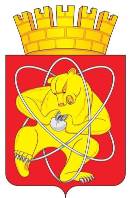 Муниципальное образование «Закрытое административно – территориальное образование  Железногорск Красноярского края»АДМИНИСТРАЦИЯ ЗАТО  г. ЖЕЛЕЗНОГОРСКПОСТАНОВЛЕНИЕ18.12.2019                                                                                                  2594 г. ЖелезногорскОб утверждении Порядка составления, утверждения и ведения бюджетных смет Администрацией ЗАТО г. Железногорск и казенными учреждениями, подведомственными главному распорядителю бюджетных средств Администрация ЗАТО г.ЖелезногорскВ соответствии со статьями 158, 161, 162 и 221 Бюджетного кодекса Российской Федерации, Общими требованиями к порядку составления, утверждения и ведения бюджетных смет казенных учреждений, утвержденными приказом Министерства финансов Российской Федерации от 14 февраля 2018 г. N 26н:1. Утвердить прилагаемый Порядок составления, утверждения и ведения бюджетных смет  Администрацией ЗАТО г. Железногорск и казенными учреждениями, подведомственными главному распорядителю бюджетных средств - Администрация ЗАТО г.Железногорск.2. Настоящий Порядок применяется при составлении, утверждении и ведении бюджетных смет Администрацией ЗАТО г. Железногорск и казенными учреждениями, подведомственными главному распорядителю бюджетных средств Администрация ЗАТО г.Железногорск на 2020 год и плановый период 2021 и 2022 годов.3.Отменить пункт 1 постановления Администрации ЗАТО г.Железногорск от 09.09.2015 №1421 «Об утверждении Порядка составления, утверждения и ведения бюджетной сметы Администрации ЗАТО г. Железногорск, муниципальных казенных учреждений, подведомственных главному распорядителю средств местного бюджета - Администрации ЗАТО г. Железногорск».4. Управлению делами Администрации ЗАТО г. Железногорск (Е.В. Андросова) довести настоящее постановление до сведения населения через газету "Город и горожане".5. Отделу общественных связей Администрации ЗАТО г. Железногорск (И.С. Пикалова) разместить настоящее постановление на официальном сайте муниципального образования "Закрытое административно-территориальное образование Железногорск Красноярского края" в информационно-телекоммуникационной сети Интернет.6. Контроль за исполнением настоящего постановления возложить на первого заместителя Главы ЗАТО г.Железногорск  по стратегическому планированию, экономическому развитию и финансам С.Д.Проскурнина.7. Настоящее постановление вступает в силу после его официального опубликования.Глава ЗАТО г.Железногорск                                                                                   И.Г. КуксинПОРЯДОКСОСТАВЛЕНИЯ, УТВЕРЖДЕНИЯ И ВЕДЕНИЯ БЮДЖЕТНЫХ СМЕТ АДМИНИСТРАЦИЕЙ ЗАТО Г.ЖЕЛЕЗНОГОРСК И КАЗЕННЫМИ УЧРЕЖДЕНИЯМИ, ПОДВЕДОМСТВЕННЫМИ ГЛАВНОМУ РАСПОРЯДИТЕЛЮ БЮДЖЕТНЫХ СРЕДСТВ  - АДМИНИСТРАЦИЯ ЗАТО Г.ЖЕЛЕЗНОГОРСКI. Общие положения	1. Настоящий Порядок составления, утверждения и ведения бюджетных смет устанавливает правила составления, утверждения и ведения бюджетных смет  Администрацией ЗАТО г.Железногорск (далее – Администрация) и казенными учреждениями (далее – Учреждения), подведомственными главному распорядителю бюджетных средств - Администрация ЗАТО г.Железногорск (далее – Главный распорядитель), определенными как распорядители бюджетных средств (далее – Распорядитель средств) или как получатели бюджетных средств (далее – Получатели средств).II. Составление бюджетной сметы2. Составлением бюджетной сметы является установление объема и распределение направлений расходов бюджета на срок решения о бюджете на очередной финансовый год и плановый период на основании доведенных до Главного распорядителя, Распорядителя средств и Получателя средств в установленном законодательством Российской Федерации порядке лимитов бюджетных обязательств на принятие и (или) исполнение бюджетных обязательств по обеспечению выполнения установленных функций учреждений, включая бюджетные обязательства по предоставлению бюджетных инвестиций и субсидий юридическим лицам (в том числе субсидий бюджетным и автономным учреждениям), субсидий, субвенций и иных межбюджетных трансфертов (далее - лимиты бюджетных обязательств).3. Показатели бюджетной сметы формируются в пределах доведенных лимитов бюджетных обязательств в разрезе кодов классификации расходов бюджетов бюджетной классификации Российской Федерации с детализацией по кодам подгрупп и (или) элементов видов расходов классификации расходов бюджетов.Показатели бюджетной сметы и показатели обоснований (расчетов) плановых сметных показателей должны соответствовать друг другу.4. Бюджетная смета составляется Администрацией и учреждениями - Получателями средств бюджета по форме согласно приложению N 1 к настоящему Порядку.5. Распорядитель средств осуществляет рассмотрение проектов бюджетных смет подведомственных ему учреждений - Получателей средств на предмет соответствия бюджетному законодательству Российской Федерации, настоящему Порядку и при отсутствии замечаний к проектам бюджетных смет учреждений и (или) обоснованиям (расчетам) плановых сметных показателей не позднее четырех рабочих дней со дня получения от учреждений проектов бюджетных смет согласовывает и принимает их.Главный распорядитель осуществляет рассмотрение проектов бюджетных смет подведомственных ему учреждений – Получателей средств  и сметы Распорядителя средств  на предмет соответствия бюджетному законодательству Российской Федерации, настоящему Порядку и при отсутствии замечаний к проектам бюджетных смет учреждений и (или) обоснованиям (расчетам) плановых сметных показателей не позднее четырех рабочих дней со дня получения от учреждений проектов бюджетных смет согласовывает и принимает их.В случае наличия замечаний к проектам бюджетных смет учреждений и  (или) обоснованиям (расчетам) плановых сметных показателей Главный распорядитель, Распорядитель средств  не позднее трех рабочих дней после дня получения проектов бюджетных смет от учреждений – Получателей средств  направляет информацию об отклонении проекта бюджетной сметы в учреждение с указанием причин отклонения (замечаний).Учреждение – Получатель средств не позднее двух рабочих дней после дня получения информации, предусмотренной абзацем третьим настоящего пункта, осуществляет внесение изменений в проект бюджетной сметы в соответствии с полученными замечаниями и направляет уточненный проект бюджетной сметы  Главному распорядителю или Распорядителю средств.Главный распорядитель и Распорядитель средств в соответствии с абзацами первым - третьим настоящего пункта, и в срок не позднее двух рабочих дней после дня получения уточненного проекта бюджетной сметы, рассматривает и принимает проект бюджетной сметы (отклоняет проект бюджетной сметы).III. Утверждение бюджетной сметы7. Бюджетные сметы и обоснования (расчеты) плановых сметных показателей, использованные при формировании бюджетной сметы, утверждаются не позднее десяти рабочих дней со дня доведения лимитов бюджетных обязательств в следующем порядке:- бюджетные сметы учреждений – Получателей средств, подведомственных Главному распорядителю средств, утверждаются Главой ЗАТО г.Железногорск;- бюджетные сметы учреждений – Получателей средств, подведомственных Распорядителю средств, утверждаются руководителем Распорядителя средств;- бюджетная смета Распорядителя средств утверждается Главой ЗАТО г.Железногорск.Утвержденные бюджетные сметы и обоснования (расчеты) плановых сметных показателей, использованные при формировании бюджетной сметы учреждения, направляются Главному распорядителю  не позднее одного рабочего дня после утверждения.IV. Ведение бюджетной сметы8. Ведением бюджетной сметы в целях настоящего Порядка является внесение изменений в показатели бюджетной сметы в пределах доведенных Главным распорядителем, Распорядителем средств  до учреждений – Получателей средств в установленном законодательством Российской Федерации порядке лимитов бюджетных обязательств.Изменения в показатели бюджетной сметы оформляются уведомлением об изменении бюджетных ассигнований (лимитов бюджетных обязательств) в соответствии с приложении N 2 к настоящему Порядку.9. Изменение показателей бюджетной сметы осуществляется по следующим основаниям:изменение доведенных в установленном бюджетным законодательством Российской Федерации порядке учреждению лимитов бюджетных обязательств;изменение распределения лимитов бюджетных обязательств по кодам классификации расходов бюджета, не требующих изменения показателей бюджетной росписи и лимитов бюджетных обязательств главного распорядителя (распорядителя) бюджетных средств; изменение распределения лимитов бюджетных обязательств между направлениями, по которым группируются показатели бюджетной сметы;изменение распределения бюджетных ассигнований на исполнение публичных нормативных обязательств.10. Изменения в бюджетную смету формируются на основании изменений показателей обоснований (расчетов) плановых сметных показателей.В случае изменения показателей обоснований (расчетов) плановых сметных показателей, не влияющих на показатели бюджетной сметы, осуществляется изменение только показателей обоснований (расчетов) плановых сметных показателей. В этом случае измененные показатели обоснований (расчетов) плановых сметных показателей утверждаются руководителем учреждения:- Получателей средств, подведомственных Главному распорядителю средств, после согласования с Главным распорядителем средств; - Получателей средств, подведомственных Распорядителю средств, после согласования с Распорядителем средств.11. Внесение изменений в бюджетную смету, требующих изменения показателей бюджетной росписи Главного распорядителя и лимитов бюджетных обязательств, утверждается после внесения изменений в бюджетную роспись ЗАТО Железногорск и лимиты бюджетных обязательств в соответствии с порядком составления и ведения сводной бюджетной росписи местного бюджета.12. Внесение изменений в показатели обоснований (расчетов) плановых сметных показателей, требующих изменения показателей обоснований (расчетов) бюджетных ассигнований, утверждается после внесения изменений в показатели обоснований (расчетов) бюджетных ассигнований в соответствии с порядком формирования и представления главными распорядителями средств местного бюджета обоснований бюджетных ассигнований.13. Внесение изменений в показатели бюджетной сметы на текущий финансовый год осуществляется не позднее одного рабочего дня до окончания текущего финансового года.14. Утверждение изменений в показатели бюджетной сметы и изменений обоснований (расчетов) плановых сметных показателей осуществляется в сроки, предусмотренные  пунктом 7 настоящего Порядка, в случаях внесения изменений в бюджетную смету, установленных пунктом 9 настоящего Порядка.15. Изменения в бюджетную смету с обоснованиями (расчетами) плановых сметных показателей, использованными при ее изменении, или изменение показателей обоснований (расчетов) плановых сметных показателей, не приводящих к изменению бюджетной сметы, показателей утверждаются руководителем учреждения:- Получателей средств, подведомственных Главному распорядителю средств, после согласования с Главным распорядителем средств; - Получателей средств, подведомственных Распорядителю средств, после согласования с Распорядителем средств.16. Уточненные сметы с учетом годовых изменений утверждаются не позднее 31 декабря текущего года:- бюджетные сметы учреждений – Получателей средств, подведомственных Главному распорядителю средств, утверждаются Главой ЗАТО г.Железногорск;- бюджетные сметы учреждений – Получателей средств, подведомственных Распорядителю средств, утверждаются руководителем Распорядителя средств;- бюджетная смета Распорядителя средств утверждается Главой ЗАТО г.Железногорск.Приложение N 1к Порядку составления, утверждения и ведения бюджетных смет Администрацией ЗАТО г. Железногорск и казенными учреждениями, подведомственными главному распорядителю бюджетных средств Администрация ЗАТО г. Железногорск                                                    УТВЕРЖДАЮ                                      _____________________________________                                          (наименование должности лица,                                          утверждающего бюджетную смету;                                      _____________________________________                                       наименование главного распорядителя                                        (распорядителя) бюджетных средств;                                                   учреждения)                                      ___________  ________________________                                       (подпись)    (расшифровка подписи)                                      "__" ____________ 20__ г.БЮДЖЕТНАЯ СМЕТАна 20__ финансовый год (на 20__ финансовый годи на плановый период 20__ и 20__ годов)       Раздел 1. Итоговые показатели бюджетной сметы<*> - Дополнительные  коды  в  соответствии  со  справочниками Раздел 2. Лимиты бюджетных обязательств по расходам учреждения, осуществляемым в целях обеспечения функций учреждения, установленных статьей 70 Бюджетного кодекса Российской Федерации Раздел 3. Лимиты бюджетных обязательств по расходам учреждения на предоставление бюджетных инвестиций юридическим лицам, субсидий бюджетным и автономным учреждениям, иным некоммерческим организациям, межбюджетных трансфертов, субсидий юридическим лицам, индивидуальным предпринимателям, физическим лицам – производителям товаров, работ, услуг, субсидий государственным корпорациям, компаниям, публично-правовым компаниям, осуществление платежей, взносов, безвозмездных перечислений субъектам международного права; обслуживание государственного долга, исполнение государственных гарантий, судебных актов в соответствии со статьей 242.2 Бюджетного кодекса Российской Федерации, а также расходам, источником финансового обеспечения которых являются резервные фонды, созданные в соответствии с Бюджетным кодексом  Российской ФедерацииРаздел 4.  Расходы учреждения по исполнению публичных нормативных обязательств за счет бюджетных ассигнований  Руководитель                            _____________  ___________ _________________________(уполномоченное лицо)                  (должность)    (подпись)     (расшифровка подписи)Исполнитель                               _____________ ___________________________ _________                                                          (должность)      (фамилия, инициалы)               (телефон)"__" __________________ 20__ г.Приложение N 2к Порядку составления, утверждения и ведения бюджетных смет Администрацией ЗАТО г. Железногорск и казенными учреждениями, подведомственными главному распорядителю бюджетных средств Администрация ЗАТО г. Железногорск Руководитель                          ______________________    ФИОИсполнитель                           ______________________    ФИОКОДЫФорма по ОКУД0501019Получатель бюджетных средств                                         _________________________по Перечню (Реестру)Распорядитель бюджетных средств_________________________по Перечню (Реестру)Главный распорядитель бюджетных средств_________________________глава по БКНаименование бюджета_________________________по ОКТМОЕдиница измерения: руб.по ОКЕИ383Код по бюджетной классификации Российской ФедерацииКод по бюджетной классификации Российской ФедерацииКод по бюджетной классификации Российской ФедерацииКод по бюджетной классификации Российской Федерациикод цели <*>СуммаСуммаСуммаСуммаСуммаСуммаСуммаСуммаСуммаКод по бюджетной классификации Российской ФедерацииКод по бюджетной классификации Российской ФедерацииКод по бюджетной классификации Российской ФедерацииКод по бюджетной классификации Российской Федерациикод цели <*>на 20__ год(на текущий финансовый год)на 20__ год(на текущий финансовый год)на 20__ год(на текущий финансовый год)на 20__ год(на первый год планового периода)на 20__ год(на первый год планового периода)на 20__ год(на первый год планового периода)на 20__ год(на второй год планового периода)на 20__ год(на второй год планового периода)на 20__ год(на второй год планового периода)разделподразделцелевая статьявид расходовкод цели <*>в рублях (рублевом эквиваленте)в валютекод валюты по ОКВв рублях (рублевом эквиваленте)в валютекод валюты по ОКВв рублях (рублевом эквиваленте)в валютекод валюты по ОКВ1234567891011121314Итого по коду БКxxxxxxВсегоВсегоВсегоВсегоВсегоxxxxxxНаименование показателяКод строкиКод по бюджетной классификации Российской ФедерацииКод по бюджетной классификации Российской ФедерацииКод по бюджетной классификации Российской ФедерацииКод по бюджетной классификации Российской Федерациикод цели <*>СуммаСуммаСуммаСуммаСуммаСуммаСуммаСуммаСуммаСуммаНаименование показателяКод строкиКод по бюджетной классификации Российской ФедерацииКод по бюджетной классификации Российской ФедерацииКод по бюджетной классификации Российской ФедерацииКод по бюджетной классификации Российской Федерациикод цели <*>на 20__ год(на текущий финансовый год)на 20__ год(на текущий финансовый год)на 20__ год(на текущий финансовый год)на 20__ год(на первый год планового периода)на 20__ год(на первый год планового периода)на 20__ год(на первый год планового периода)на 20__ год(на второй год планового периода)на 20__ год(на второй год планового периода)на 20__ год(на второй год планового периода)на 20__ год(на второй год планового периода)Наименование показателяКод строкиразделподразделцелевая статьявид расходовкод цели <*>в рублях (рублевом эквиваленте)в валютекод валюты по ОКВв рублях (рублевом эквиваленте)в валютекод валюты по ОКВв рублях (рублевом эквиваленте)в валютекод валюты по ОКВ12345678910111213141516Итого по коду БКИтого по коду БКxxxxxxxВсегоВсегоВсегоВсегоВсегоВсегоВсегоxxxxxxНаименование показателяКод строкиКод по бюджетной классификации Российской ФедерацииКод по бюджетной классификации Российской ФедерацииКод по бюджетной классификации Российской ФедерацииКод по бюджетной классификации Российской Федерациикод цели <*>СуммаСуммаСуммаСуммаСуммаСуммаСуммаСуммаСуммаСуммаНаименование показателяКод строкиКод по бюджетной классификации Российской ФедерацииКод по бюджетной классификации Российской ФедерацииКод по бюджетной классификации Российской ФедерацииКод по бюджетной классификации Российской Федерациикод цели <*>на 20__ год(на текущий финансовый год)на 20__ год(на текущий финансовый год)на 20__ год(на текущий финансовый год)на 20__ год(на первый год планового периода)на 20__ год(на первый год планового периода)на 20__ год(на первый год планового периода)на 20__ год(на второй год планового периода)на 20__ год(на второй год планового периода)на 20__ год(на второй год планового периода)на 20__ год(на второй год планового периода)Наименование показателяКод строкиразделподразделцелевая статьявид расходовкод цели <*>в рублях (рублевом эквиваленте)в валютекод валюты по ОКВв рублях (рублевом эквиваленте)в валютекод валюты по ОКВв рублях (рублевом эквиваленте)в валютекод валюты по ОКВ12345678910111213141516Итого по коду БКИтого по коду БКxxxxxxxВсегоВсегоВсегоВсегоВсегоВсегоВсегоxxxxxxНаименование показателяКод строкиКод по бюджетной классификации Российской ФедерацииКод по бюджетной классификации Российской ФедерацииКод по бюджетной классификации Российской ФедерацииКод по бюджетной классификации Российской Федерациикод цели <*>СуммаСуммаСуммаНаименование показателяКод строкиКод по бюджетной классификации Российской ФедерацииКод по бюджетной классификации Российской ФедерацииКод по бюджетной классификации Российской ФедерацииКод по бюджетной классификации Российской Федерациикод цели <*>на 20__ год(на текущий финансовый год)на 20__ год(на первый год планового периода)на 20__ год(на второй год планового периода)Наименование показателяКод строкиразделподразделцелевая статьявид расходовкод цели <*>на 20__ год(на текущий финансовый год)на 20__ год(на первый год планового периода)на 20__ год(на второй год планового периода)12345678910Итого по коду БКИтого по коду БКxВсегоВсегоВсегоВсегоВсегоВсегоВсего(наименование органа, исполняющего бюджет)(наименование органа, исполняющего бюджет)(наименование органа, исполняющего бюджет)Уведомление об изменении бюджетных ассигнований (лимитов бюджетных обязательств) № ___ от ___________ г.Уведомление об изменении бюджетных ассигнований (лимитов бюджетных обязательств) № ___ от ___________ г.Уведомление об изменении бюджетных ассигнований (лимитов бюджетных обязательств) № ___ от ___________ г.Уведомление об изменении бюджетных ассигнований (лимитов бюджетных обязательств) № ___ от ___________ г.Уведомление об изменении бюджетных ассигнований (лимитов бюджетных обязательств) № ___ от ___________ г.Уведомление об изменении бюджетных ассигнований (лимитов бюджетных обязательств) № ___ от ___________ г.Уведомление об изменении бюджетных ассигнований (лимитов бюджетных обязательств) № ___ от ___________ г.Уведомление об изменении бюджетных ассигнований (лимитов бюджетных обязательств) № ___ от ___________ г.Уведомление об изменении бюджетных ассигнований (лимитов бюджетных обязательств) № ___ от ___________ г.Уведомление об изменении бюджетных ассигнований (лимитов бюджетных обязательств) № ___ от ___________ г.Уведомление об изменении бюджетных ассигнований (лимитов бюджетных обязательств) № ___ от ___________ г.Распорядитель:________________________________________________________________________________________________________________________________________________________________________________________________________________________________________________________________________________________________________________________________________________________________________________________________________________________________________________________________________________________________________________________________________________________________________________________________________________________Получатель бюджетных средств:________________________________________________________________________________________________________________________________________________________________________________________________________________________________________________________________________________________________________________________________________________________________________________________________________________________________________________________________________________________________________________________________________________________________________________________________________________________Единица измерения:руб.руб.руб.руб.руб.руб.руб.руб.Министерство, ведомство:________________________________________________________________________________________________________________________________________________________________________________________________________________________________________________________________________________________________________________________________________________________________________________________________________________________________________________________________________________________________________________________________________________________________________________________________________________________Основание:________________________________________________________________________________________________________________________________________________________________________________________________________________________________________________________________________________________________________________________________________________________________________________________________________________________________________________________________________________________________________________________________________________________________________________________________________________________Источник изменения ассигнований:Наименование показателяБюджетная классификацияБюджетная классификацияБюджетная классификацияБюджетная классификацияБюджетная классификацияБюджетная классификацияКод целиИзменения ассигнований текущего финансового годаИзменения ассигнований I года планового периодаИзменения ассигнований II года планового периодаНаименование показателяКВСРКФСРКЦСРКВРКОСГУДоп. КРКод целиИзменения ассигнований текущего финансового годаИзменения ассигнований I года планового периодаИзменения ассигнований II года планового периодаИтого: